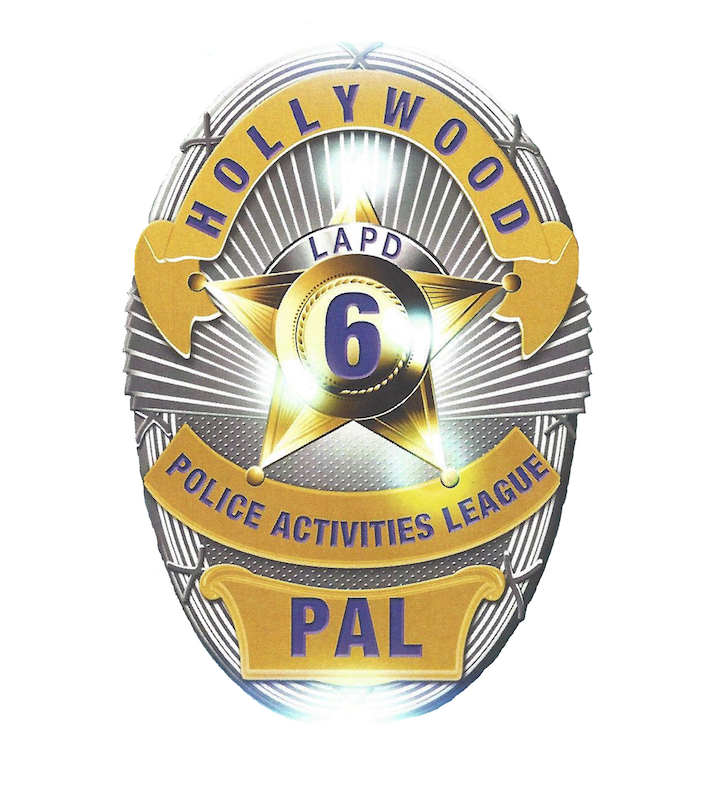 Hollywood PALHollywood PALHollywood PALINFORMACIÓN DE APPLICANTEINFORMACIÓN DE APPLICANTEINFORMACIÓN DE APPLICANTENombre de Niño/a:Nombre de Niño/a:Nombre de Niño/a:Fecha de nacimiento:Género: (marque)  Masculino FemininoTeléfono:Domicilio:Domicilio:Domicilio:Ciudad:Estado:Zona postal:E-mail:E-mail:Apodo:En programa de lonche en la escuela?: (circle) Yes      NoCultura: (marque)  Africano-Americano Armeniano AsiáticoCaucásico  Hispano  OtroEscuela:Grado:Vive con: (marque)  Madre Padre Madrastra Padrastro GuardiánVive con: (marque)  Madre Padre Madrastra Padrastro GuardiánINFORMACIÓN DE PADRE O GUARDIÁNINFORMACIÓN DE PADRE O GUARDIÁNINFORMACIÓN DE PADRE O GUARDIÁNNombre de Padre o Guardián :Nombre de Padre o Guardián :Nombre de Padre o Guardián :Domicilio (si diferent de arriba) :Domicilio (si diferent de arriba) :Género: (marque)  Masculino FemininoCiudad:Estado:Zona Postal:Número de teléfono:Número de cellular:Número de trabajo:Empresa:Empleo:Ingreso Mensual de la familia:Otro padre o guardián:Authorizado/a a recoger:  (Sí) (No)CÓNYUGE O GUARDIÁNCÓNYUGE O GUARDIÁNCÓNYUGE O GUARDIÁNNombre:Nombre:Nombre:Domicilio (si diferent de arriba) :Domicilio (si diferent de arriba) :Género: (marque)  Masculino FemininoCiudad:Estado:Zona Postal:Número de teléfono:Número de cellular:Número de trabajo:Empresa:Empleo:Authorizado/a a recoger: (Sí) (No)Authorizado/a a recoger: (Sí) (No)Authorizado/a a recoger: (Sí) (No)CONTACTO DE EMERGENCIA Y INFORMACIÓN MEDICACONTACTO DE EMERGENCIA Y INFORMACIÓN MEDICACONTACTO DE EMERGENCIA Y INFORMACIÓN MEDICANombre de pariente/amigo:Nombre de pariente/amigo:Nombre de pariente/amigo:Número de teléfono:Número de teléfono:Número de teléfono:Relación a niño/a:Relación a niño/a:Relación a niño/a:Nombre de pariente/amigo:Nombre de pariente/amigo:Nombre de pariente/amigo:Número de teléfono:Número de teléfono:Número de teléfono:Relación a niño/a:Relación a niño/a:Relación a niño/a:Información de seguro:Número de póliza:Doctor:Teléfono del doctor:Medicaciones:Condiciones de salud :Hospital:Alergias/Alergias a las medicaciones:Alergias/Alergias a las medicaciones:Discapicidades:Discapicidades:Discapicidades:Pago recibido:                                                        Fecha:                                            Identificación fotográficaPago recibido:                                                        Fecha:                                            Identificación fotográficaPago recibido:                                                        Fecha:                                            Identificación fotográficaCertificado de nacimiento:                                  Inmunización:                                    Grados reciente:Certificado de nacimiento:                                  Inmunización:                                    Grados reciente:Certificado de nacimiento:                                  Inmunización:                                    Grados reciente:FirmasFirmasEn consideración  de la aceptación de mi niño/a en los programas educativos del Police Activities League (PAL) los padres infrascritos/guardián  legales del estudiante consienten a la participación del estudiante en las actividades y los programas de PAL y liberan el programa de cualquier responsabilidad, daño o pérdida que puede ser asociada a, o que puede presentarse fuera de la participación de los estudiantes en esto, como sigue.En consideración  de la aceptación de mi niño/a en los programas educativos del Police Activities League (PAL) los padres infrascritos/guardián  legales del estudiante consienten a la participación del estudiante en las actividades y los programas de PAL y liberan el programa de cualquier responsabilidad, daño o pérdida que puede ser asociada a, o que puede presentarse fuera de la participación de los estudiantes en esto, como sigue.1. Consentimiento1. ConsentimientoA. Actividades de PAL y eventos especiales. (1) Las actividades de PAL que son parte del plan de estudios de los estudiantes. Y (2)Eventos especiales en, o que pertenecen a PAL “Eventos especiales” significara todo los otros eventos programados o proyectos que no son necesariamente parte de la actividad general del estudiante o que no son parte de las actividades perteneciendo a deportes o paseos.A. Actividades de PAL y eventos especiales. (1) Las actividades de PAL que son parte del plan de estudios de los estudiantes. Y (2)Eventos especiales en, o que pertenecen a PAL “Eventos especiales” significara todo los otros eventos programados o proyectos que no son necesariamente parte de la actividad general del estudiante o que no son parte de las actividades perteneciendo a deportes o paseos.B. Deportes: Este consentimiento se aplica a la participación del estudiante en tales actividades de deportes, si como participante activo en el deporte o no y este consentimiento también se extiende a la transportación a la localización de tales actividades de deportes.B. Deportes: Este consentimiento se aplica a la participación del estudiante en tales actividades de deportes, si como participante activo en el deporte o no y este consentimiento también se extiende a la transportación a la localización de tales actividades de deportes.C. Viajes. Viajes, asociados, o arreglados por PAL. Para el propósito de esto, “viajes,” salidas, o visitas a localizaciones, con la excepciónde cualquiera de las localizaciones de PAL para la educación, cultura, social, política o otro propósito beneficioso, incluyendo pero no limitado a los museos, sitios históricos, conciertos, y otras localizaciones educativos, fábricas y instalaciones industrials, bancos o corporaciones y otras empresas comerciales y más. Yo también doy la autorización completa par mi hijo/a que participe en todos los viajes que son parte de las actividades del programa de PAL.C. Viajes. Viajes, asociados, o arreglados por PAL. Para el propósito de esto, “viajes,” salidas, o visitas a localizaciones, con la excepciónde cualquiera de las localizaciones de PAL para la educación, cultura, social, política o otro propósito beneficioso, incluyendo pero no limitado a los museos, sitios históricos, conciertos, y otras localizaciones educativos, fábricas y instalaciones industrials, bancos o corporaciones y otras empresas comerciales y más. Yo también doy la autorización completa par mi hijo/a que participe en todos los viajes que son parte de las actividades del programa de PAL.2. Permisos2. PermisosA. Reclamos Especiales: El abajofirmante suelta a PAL y sus afiliados, los oficiales, los directores, los accionistas, los empleados, los abogados, los agentes, los representantes, los antecesores, los sucesores y asigna y todos otros que actúan por, por o bajo mismo, de cualquier obligación, el daño o la pérdida que pueden ocurrir debido a o surgiendo fuera de los asuntos descritos en la Sección 1 arriba, a pesar de si tal daño o la pérdida son la naturaleza de una herida personal, sucediendo al estudiante, o sucediendo a otro causado Por el estudiante, o cuando el daño de la propiedad, a pesar de cualquier extensión o daña.A. Reclamos Especiales: El abajofirmante suelta a PAL y sus afiliados, los oficiales, los directores, los accionistas, los empleados, los abogados, los agentes, los representantes, los antecesores, los sucesores y asigna y todos otros que actúan por, por o bajo mismo, de cualquier obligación, el daño o la pérdida que pueden ocurrir debido a o surgiendo fuera de los asuntos descritos en la Sección 1 arriba, a pesar de si tal daño o la pérdida son la naturaleza de una herida personal, sucediendo al estudiante, o sucediendo a otro causado Por el estudiante, o cuando el daño de la propiedad, a pesar de cualquier extensión o daña.B. Permiso para la Atención Médica: En caso de que mi niño llegue a ser enfermo o sostenga una herida mientras en el cuidado de PAL, yo entiendo que cada esfuerzo se hará para contactar el padre o guardián legal. Si no es posible alcanzarme ni el médico mencionado arriba para recibir las instrucciones para su cuidado medical, el consentimiento es dado al médico y/o el cirujano licenciados llamdó para o a quien el niño es llevado para el tratamiento por ellos, para administrar las drogas o las medicinas y para realizar tal procdeures quirúrgico como él pensará la emergencia existente requries para el alivio del dolor y al perserve su salud.B. Permiso para la Atención Médica: En caso de que mi niño llegue a ser enfermo o sostenga una herida mientras en el cuidado de PAL, yo entiendo que cada esfuerzo se hará para contactar el padre o guardián legal. Si no es posible alcanzarme ni el médico mencionado arriba para recibir las instrucciones para su cuidado medical, el consentimiento es dado al médico y/o el cirujano licenciados llamdó para o a quien el niño es llevado para el tratamiento por ellos, para administrar las drogas o las medicinas y para realizar tal procdeures quirúrgico como él pensará la emergencia existente requries para el alivio del dolor y al perserve su salud.C. Permiso de fotografía y video: Debido a la naturaleza no lucrativa del programa de PAL, yo entiendo que el trabajo artístico, fotos ovideo de niños pueden ser utilizados para propósitos promocionales, sea en forma escrita, electrónica, (sitio web) u otras formas. Yo con lo cual doy mi consentimiento a utilizar fotos de mi niño para este propósito limitado. Además, yo por la presente consiento esa tal información, las fotografías, los videos, y/o las cintas de que ellos son hechos será la propiedad de PAL, y PAL tendrá el derecho de vender, duplicar, reproducir y hacer otros usos de tal información, de las fotografías, de los videos, y de las grabaciones como ellos pueden desear libre y claro de cualquier reclamo en mi parte.C. Permiso de fotografía y video: Debido a la naturaleza no lucrativa del programa de PAL, yo entiendo que el trabajo artístico, fotos ovideo de niños pueden ser utilizados para propósitos promocionales, sea en forma escrita, electrónica, (sitio web) u otras formas. Yo con lo cual doy mi consentimiento a utilizar fotos de mi niño para este propósito limitado. Además, yo por la presente consiento esa tal información, las fotografías, los videos, y/o las cintas de que ellos son hechos será la propiedad de PAL, y PAL tendrá el derecho de vender, duplicar, reproducir y hacer otros usos de tal información, de las fotografías, de los videos, y de las grabaciones como ellos pueden desear libre y claro de cualquier reclamo en mi parte.Yo/nosotros hemos leído con cuidado este acuerdo del consentimiento y permiso y le ha dado a PAL la información correcta en la frente de esta forma. Yo/nosotros concordamos en actualizar esta información a como sea necesario y entiendo completamente lo que esta escrito arriba. . Estoy enterado que esto es un permiso y suelta PAL de toda obligación, incluyendo cualquier reclamo que no ahora conozca, y que es un contrato entre yo mismo y las Police Activities League (PAL), y/o sus organizaciones afiliadas, y yo/nosotros firmamos el documento voluntariamente.Yo/nosotros hemos leído con cuidado este acuerdo del consentimiento y permiso y le ha dado a PAL la información correcta en la frente de esta forma. Yo/nosotros concordamos en actualizar esta información a como sea necesario y entiendo completamente lo que esta escrito arriba. . Estoy enterado que esto es un permiso y suelta PAL de toda obligación, incluyendo cualquier reclamo que no ahora conozca, y que es un contrato entre yo mismo y las Police Activities League (PAL), y/o sus organizaciones afiliadas, y yo/nosotros firmamos el documento voluntariamente.Firma de padre o guardián:Fecha:Firma de niño/a::Fecha:Tamaño de Uniforme: Camisa (circule uno): Pequeño de niño   Mediano de niño   Grande de niño                                        Pequeño de adulto   Mediano de adulto  Grande de adulto Corto (circule uno):    Pequeño de niño   Mediano de niño   Grande de niño                                        Pequeño de adulto   Mediano de adulto  Grande de adulto USO DE OFICINA:DATE RECEIVED: PAID: